Publicado en  el 16/12/2016 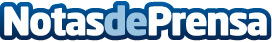 Los sacos nórdicos de 10xDIEZ están de modaDatos de contacto:Nota de prensa publicada en: https://www.notasdeprensa.es/los-sacos-nordicos-de-10xdiez-estan-de-moda Categorias: Interiorismo Moda http://www.notasdeprensa.es